PERSONAL DETAILSREFERENCESNOTES FOR APPLICANTSPlease note: you must ask your referees to email their references to you, and it is your responsibility to attach these references to your application.Applications must be sent by email to the Faculty of Music Visitor Coordinator (admin@mus.cam.ac.uk)Applications will usually be considered in February, May and November and should reach the Visitor Coordinator by the first day of the previous month.Your application form must be accompanied by:a summary curriculum vitae (of no more than 4 sides of A4) a .jpeg image of yourselfa structured outline of your research interests (of one side of A4)a sample piece of work – up to 10,000 words (i.e. your most recent publication, journal article, book chapter, review etc.)a letter of introduction from your home institution which must confirm how your research here relates to your ongoing studies overseastwo referencesIncomplete applications cannot be processed.This form must be returned not less than two months before the date of intended arrival, OR more than 18 months before your planned arrival date in Cambridge.VISITING SCHOLAR APPLICATIONv. 2023_01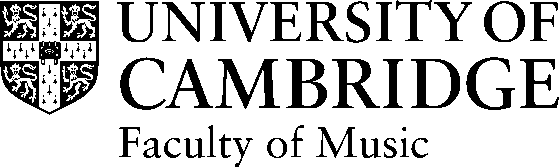 VISITING SCHOLAR APPLICATIONv. 2023_01Forename(s) :Surname :Title :Current address :Contact details :(1) Daytime telephone:(2) Mobile:(3) E-mail address: Contact details :(1) Daytime telephone:(2) Mobile:(3) E-mail address: Date of Birth :Nationality :Nationality :Name of institution : Name of Faculty or Department :Name of Faculty or Department :Do you hold a University teaching position?			Yes            No If so, please give details :Do you hold a University teaching position?			Yes            No If so, please give details :Do you hold a University teaching position?			Yes            No If so, please give details :Job title :Name of institution :Name of institution :Reason for applying for Visitor status in the Faculty of Music :Reason for applying for Visitor status in the Faculty of Music :Reason for applying for Visitor status in the Faculty of Music :Start date of your stay in Cambridge :End date of your stay in Cambridge :End date of your stay in Cambridge :First Referee :Name and title :                                                                                                                      Position :Address :Telephone number :E-mail address :Second Referee :Name and title :Position :Address :Telephone number :E-mail address :Academic Sponsor:(Cambridge Academic Staff member)Please give details of the appropriate financial arrangements through which you will pay your fees and support your stay: